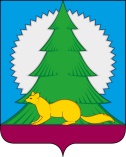 Администрациягородского поселения МалиновскийСоветского районаХанты - Мансийского автономного округа – ЮгрыП О С Т А Н О В Л Е Н И Еот 04 октября  2023 года							   		          № 195городское поселение МалиновскийО награждении         В честь празднования профессионального праздника - Дня учителя                         60-летия Муниципального бюджетного общеобразовательного учреждения «Средняя общеобразовательная школа поселка Малиновский, постановляю наградить  благодарственным письмом главы городского поселения Малиновский: За многолетний добросовестный труд, профессиональное мастерство, вклад в воспитание подрастающего поколения и активную гражданскую позицию:        1.1. Плотникову Екатерину Васильевну – учителя начальных классов   Муниципального бюджетного общеобразовательного учреждения «Средняя общеобразовательная школа поселка Малиновский;       1.2. Пятыгину Галину Лукиничну – учителя начальных  классов   Муниципального бюджетного общеобразовательного учреждения «Средняя общеобразовательная школа поселка Малиновский;       1.3. Голушкову Валентину Николаевну - учителя начальных  классов   Муниципального бюджетного общеобразовательного учреждения «Средняя общеобразовательная школа поселка Малиновский;       1.4. Маркелову Любовь Андреевну – воспитателя группы продленного дня Муниципального бюджетного общеобразовательного учреждения «Средняя общеобразовательная школа поселка Малиновский;       1.5. Коромыслову Валентину Николаевну - воспитателя группы продленного дня Муниципального бюджетного общеобразовательного учреждения «Средняя общеобразовательная школа поселка Малиновский;      1.6. Пирожкову Галину Андреевну – учителя русского языка и литературы Муниципального бюджетного общеобразовательного учреждения «Средняя общеобразовательная школа поселка Малиновский;      1.7. Плотникову Татьяну Матвеевну – учителя начальных классов Муниципального бюджетного общеобразовательного учреждения «Средняя общеобразовательная школа поселка Малиновский;      1.8. Веляеву Галину Григорьевну – учителя английского языка Муниципального бюджетного общеобразовательного учреждения «Средняя общеобразовательная школа поселка Малиновский;      1.9. Вьюхину Любовь Александровну – учителя изобразительного искусства Муниципального бюджетного общеобразовательного учреждения «Средняя общеобразовательная школа поселка Малиновский;      1.10. Смотрину Альбину Степановну – учителя математики Муниципального бюджетного общеобразовательного учреждения «Средняя общеобразовательная школа поселка Малиновский;      1.11. Червякову Елену Алексеевну – учителя русского языка и литературы Муниципального бюджетного общеобразовательного учреждения «Средняя общеобразовательная школа поселка Малиновский;      1.12. Дмитроченко Екатерину Владимировну – учителя начальных классов Муниципального бюджетного общеобразовательного учреждения «Средняя общеобразовательная школа поселка Малиновский;      1.13. Дудникову Любовь Геннадьевну – учителя начальных классов Муниципального бюджетного общеобразовательного учреждения «Средняя общеобразовательная школа поселка Малиновский;      1.14. Южакову Татьяну Михайловну – учителя истории (педагога психолога) Муниципального бюджетного общеобразовательного учреждения «Средняя общеобразовательная школа поселка Малиновский;      1.15. Исакову Нину Григорьевну – учителя русского языка и литературы Муниципального бюджетного общеобразовательного учреждения «Средняя общеобразовательная школа поселка Малиновский;      1.16. Багаеву Галину Фёдоровну – учителя начальных классов Муниципального бюджетного общеобразовательного учреждения «Средняя общеобразовательная школа поселка Малиновский;      1.17. Терёхину Веру Николаевну – учителя русского языка и литературы Муниципального бюджетного общеобразовательного учреждения «Средняя общеобразовательная школа поселка Малиновский.          2. Опубликовать настоящее постановление в бюллетене «Вестник городского поселения Малиновский» и разместить на официальном сайте городского поселения Малиновский в сети Интернет. 3. Настоящее постановление  вступает в силу со дня его официального опубликования.Глава городского поселения Малиновский                                                       Н.С. Киселёва